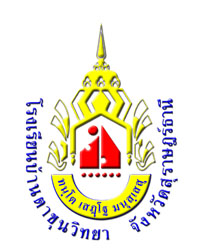 รายงานผลการดำเนินงานโครงการ..................(ชื่อโครงการใหญ่)..........................ภาคเรียนที่ ..........  ปีการศึกษา 2565(โครงการดำเนินการเรียบร้อยเมื่อภาคเรียนใดให้ใส่ภาคเรียนนั้น)โรงเรียนบ้านตาขุนวิทยา    อำเภอบ้านตาขุน  จังหวัดสุราษฎร์ธานีสำนักงานเขตพื้นที่การศึกษามัธยมศึกษา สุราษฎร์ธานี ชุมพรสำนักงานคณะกรรมการการศึกษาขั้นพื้นฐานกระทรวงศึกษาธิการคำนำ	   โครงการ...........................(ชื่อโครงการ)..................กิจกรรม......................(ชื่อกิจกรรม).........................จัดทำขึ้นเพื่อ...............................................................................................................................................................โดยดำเนินโครงการอย่างเป็นระบบ มีการศึกษาสภาพปัจจุบัน ปัญหาและความต้องการ การกำหนดเป้าหมาย
ในการพัฒนา การวางแผน การปฏิบัติงานตามแผน การนิเทศติดตามผล และประเมินโครงการ เพื่อนำผลการประเมินโครงการไปใช้ในการพัฒนางานอย่างต่อเนื่อง และเป็นระบบ ผลการดำเนินงานช่วยให้โรงเรียนได้พัฒนา....................................................................................................................................................................................ส่งผลให้.......................................................................................................................................................................	ขอขอบคุณบุคลากรที่เกี่ยวข้องกับการดำเนินโครงการทุกท่าน ที่ให้ความร่วมมือในการดำเนินงานตามโครงการและประเมินโครงการ...................................................................กิจกรรม..............................................................          ทำให้การดำเนินงานบรรลุผลตามเป้าหมายที่กำหนด ซึ่งก่อให้เกิดประโยชน์สูงสุดต่อโรงเรียนและผู้เกี่ยวข้องสำหรับใช้ในการพัฒนางานให้มีความก้าวหน้าต่อไปบันทึกข้อความ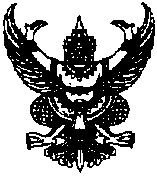 ส่วนราชการ      โรงเรียนบ้านตาขุนวิทยา  อำเภอบ้านตาขุน  จังหวัดสุราษฎร์ธานีที่ ………/2566 				วันที่ …… เดือน ……………………… พ.ศ. ………….เรื่อง   รายงานผลการปฏิบัติงานตามโครงการ ...................................................................เรียน  ผู้อำนวยการโรงเรียนบ้านตาขุนวิทยา              ด้วย……...(ชื่อ-สกุล ผู้รายงาน)………จัดดำเนินโครงการ...........................................................................กิจกรรม............................................…………………………………………………………………………………………………….......... …………………………………………………………………………………………………………………………………………………………………………………………………………………………………………………………………………………………………………………………...........               บัดนี้การจัดดำเนินกิจกรรมเสร็จสิ้นเรียบร้อยแล้ว  จึงขออนุญาตเสนอรายงานผลการปฏิบัติกิจกรรมตามแบบรายงานที่แนบมาด้วยนี้               จึงเรียนมาเพื่อโปรดทราบและพิจารณา                                                                              ลงชื่อ..………………………….……………………..                                                                                       (…..…..…….…….………………….)                                                                                           ผู้รับผิดชอบโครงการความเห็นหัวหน้างานนโยบายและแผน				ความเห็นหัวหน้ากลุ่มบริหารงานงบประมาณ……………………………………………………………………………..			……………………………………………………………………………..……………………………………………………………………………..			……………………………………………………………………………..ลงชื่อ ............................................................................. 			ลงชื่อ ..............................................................................                (นางสาวอาทิตยา  เกตุแก้ว) 			                        (นางสาวสาวิตรี  รักษาพราหมณ์ )ความเห็นรองผู้อำนวยการกลุ่มบริหารงานงบประมาณ			ความเห็นผู้อำนวยการโรงเรียนบ้านตาขุนวิทยา……………………………………………………………………………..			……………………………………………………………………………..……………………………………………………………………………..			……………………………………………………………………………..……………………………………………………………………………..			……………………………………………………………………………..ลงชื่อ.............................................................................			ว่าที่ร้อยเอก ...................................................................               (นางสาวสุกัญญา แก้วมณี) 			                                       (ภูพยงค์ คงชนะ)โรงเรียนบ้านตาขุนวิทยาแบบรายงานผลการดำเนินงานโครงการ.....................................(ชื่อโครงการ).............................................กลุ่มบริหารงาน (วิชาการ/งบประมาณ/ทั่วไป/บุคคล)   ปีการศึกษา 2565กิจกรรม........................................................................(ชื่อกิจกรรม).....................................................................                งาน/กิจกรรมตามแผน			 งาน/กิจกรรมเพิ่มเติม ระยะเวลาในการดำเนินการ เริ่ม..............................................สิ้นสุด..................................................ผู้รับผิดชอบ........................................................สรุปรายงานเมื่อ......................................................ผลการดำเนินงานปรากฎว่า1. การดำเนินงาน/กิจกรรม/โครงการ      ดำเนินการเสร็จสิ้นแล้ว		  อยู่ในระหว่างดำเนินการ	       ยังไม่ได้ดำเนินการ2. ผลการดำเนินการ เปรียบเทียบกับเป้าหมายด้านปริมาณ     สูงกว่าเป้าหมาย (ร้อยละ………………….)		 เท่ากับเป้าหมาย  (ร้อยละ………………….)	     ต่ำกว่าเป้าหมาย  (ร้อยละ………………….)3. ผลการดำเนินการ เปรียบเทียบกับเป้าหมายด้านคุณภาพ     สูงกว่าเป้าหมาย (ระบุเหตุผล)……………………………………………………………………………………………………     เท่ากับเป้าหมาย		     ต่ำกว่าเป้าหมาย (ระบุเหตุผล)………………………………………………..…………………………………………………4. จำนวนบุคลากรหรือผู้ดำเนินการมีความเหมาะสมเพียงใด     มากเกินไป			 เหมาะสมดี			 ยังต้องปรับปรุง5. ความร่วมมือของผู้ร่วมงานในการดำเนินการ     ได้รับความร่วมมือดีมาก		 ได้รับความร่วมมือพอควร     	 ได้รับความร่วมมือน้อย6. งาน/กิจกรรมที่จัดขึ้นมีความเหมาะสม     ดี				 พอใช้			 ต้องปรับปรุง7. สถานที่ใช้ในการดำเนินการ  มีความเหมาะสมเพียงใด     มาก				 ปานกลาง			 น้อย8. ระยะเวลาในการดำเนินการ     ตามที่ระบุไว้ในแผน		 เร็วกว่าที่ระบุไว้ในแผน     	 ช้ากว่าที่ระบุไว้ในแผน9. ค่าใช้จ่ายที่จ่ายจริง  (ระบุ)     สูงกว่าเป้าหมาย			 เท่ากับเป้าหมาย		 ต่ำกว่าเป้าหมาย10. เครื่องมือประเมินความสำเร็จของงาน (โปรดแนบมาด้วย) แบบประเมินผล			 แบบสังเกต			 ผลการประชุมสรุปงาน11. ปัญหาและอุปสรรค กิจกรรมไม่สอดคล้องกับความต้องการหรือปัญหา ขาดการประสานงานระหว่างคณะดำเนินการหรือผู้ที่เกี่ยวข้อง อุปกรณ์ที่ใช้ในการทำงานขัดข้อง/ทำงานได้ไม่ตรงต่อความต้องการ ขั้นตอนในการปฏิบัติงานของโครงการเนื่องจาก…………………………………………………………………….......………. ขั้นตอนในการปฏิบัติงานของโครงการไม่เป็นไปตามเวลาที่กำหนดเพราะ…………………………………............…. งบประมาณที่ใช้ในการดำเนินการของโครงการ ขัดข้องทำให้การเบิกจ่าย ล่าช้าหรือเบิกไม่ได้ อื่นๆ………………………………………………………………………………………………………………………………………………..........…12. ผลการดำเนินงาน/โครงการสำเร็จตามวัตถุประสงค์ สำเร็จ				 ไม่สำเร็จ			 ยังต้องมีการปรับปรุง13. ผลการดำเนินงาน/โครงการสำเร็จตามเป้าหมาย / ตัวชี้วัดของโครงการ / กิจกรรม สำเร็จ				 ไม่สำเร็จ	            	 ยังต้องมีการปรับปรุง14. ข้อเสนอแนะ  แนวทางการปรับปรุงแก้ไข………………………………………………………………………………………………………………………………………………………………………………………………………………………………………………………………………………………………………………………………………………………………………………………………………………………………………………………………………………………………………15. โครงการนี้มีความเหมาะสมสอดคล้องกับสภาพโรงเรียน และเมื่อพิจารณาถึงประสิทธิภาพ และประสิทธิผล
ในการดำเนินการของโครงการแล้ว  ควรดำเนินโครงการนี้ในปีการศึกษาต่อไปหรือไม่  อย่างไร………………………………………………………………………………………………………………………………………………………………………………………………………………………………………………………………………………………………………………………………………………………………………………………………………………………………………………………………………………………………………                                  ลงชื่อ………………………………………………………ผู้รายงาน/ผู้ประเมิน                                                     (………………………………………………….)รายงานผลการดำเนินงานโครงการ..............................................(ชื่อโครงการ)................................................         กิจกรรม ......................(ชื่อกิจกรรม)................................. ประจำปีการศึกษา 25651.  หลักการและเหตุผล........................................................................................................................................................................................................................................................................................................................................................................2. วัตถุประสงค์1..............................................................................................................................................2..............................................................................................................................................3..............................................................................................................................................3. เป้าหมายของตัวชี้วัดความสำเร็จ1..............................................................................................................................................2..............................................................................................................................................3..............................................................................................................................................4. ขั้นตอนการดำเนินงานโครงการ/กิจกรรม1..............................................................................................................................................2..............................................................................................................................................3..............................................................................................................................................4..............................................................................................................................................5.  งบประมาณที่ได้รับ	 จำแนกเป็น (สามารถสอบถามได้ที่กลุ่มบริหารงานนโยบายและแผน)	5.1  เงินอุดหนุน					 .....................	บาท	5.2  เงินรายได้สถานศึกษา                         	 ....................	บาท	5.3  เงินกิจกรรมพัฒนาผู้เรียน			 .....................	บาท	5.4. เงินอื่นๆ					 .....................	บาท		รวม					 ....................	บาท6.  สรุปงบประมาณ/ค่าใช้จ่าย►เงินอุดหนุน ได้รับ .................. บาท			ใช้ไป………….……………………….……บาท		เหลือ………...………….............…..บาท► เงินรายได้สถานศึกษา ได้รับ .................. บาท		ใช้ไป………….……………………….……บาท		เหลือ………...………….............…..บาท► เงินกิจกรรมพัฒนาผู้เรียน ได้รับ .................. บาทใช้ไป………….……………………….……บาท		เหลือ………...………….............…..บาทรวมใช้ไป................................บาทแบบประเมินความพึงพอใจในการดำเนินงานโครงการ ..............................................(ชื่อโครงการ).................................................................กิจกรรม ................................(ชื่อกิจกรรม)...............................กลุ่มบริหารงาน (วิชาการ/งบประมาณ/ทั่วไป/บุคคล)คำชี้แจง : โปรดใส่เครื่องหมาย (/) ตามรายการที่เป็นจริงหรือเห็นว่าเหมาะสมเกณฑ์การประเมิน   
ระดับ 1  หมายถึง  ปรับปรุง 	ประเมินผลอยู่ในระดับต่ำกว่า 40%   ระดับ 2  หมายถึง  พอใช้  	ประเมินผลอยู่ในระดับ 40-59%ระดับ 3	 หมายถึง  ปานกลาง  	ประเมินผลอยู่ในระดับ 60 -79%      ระดับ 4  หมายถึง  ดี  		ประเมินผลอยู่ในระดับสูงกว่า 80 -89% ระดับ 5  หมายถึง  ดีเยี่ยม  	ประเมินผลอยู่ในระดับสูงกว่า 90%
สรุปผลการประเมินโดยเฉลี่ย (ผลรวมทุกช่องหารด้วย 12)  ■ ถ้าคะแนนเฉลี่ยตั่งแต่ 4 ขึ้นไป  แสดงว่าการดำเนินงานเป็นที่น่าพอใจ   การดำเนินงานเป็นที่น่าพอใจ		  การดำเนินงานควรปรับปรุงสรุปผลการดำเนินงานโครงการ/กิจกรรมบัดนี้การจัดการดำเนินงานตามโครงการ....................................(ชื่อโครงการ)..............................................กิจกรรม.........................(ชื่อกิจกรรม).................................. ได้สำเร็จลุล่วงไปแล้วดังรายงานข้างต้น ปรากฏว่า
ผลการดำเนินงานอยู่ในระดับคุณภาพ.............................. (ดีเยี่ยม/ดี/ปานกลาง/พอใช้/ปรับปรุง)ข้อเสนอแนะ................................................................................................................................................................................................................................................................................................................................................................................................................................................................................................................................................................................................................................................................................................................................................***รายงานผลโครงการทำ 2 ชุด *** ชุดที่ 1   คืนเจ้าของโครงการเก็บไว้ ชุดที่ 2   เก็บทไว้ที่งานนโยบายและแผนงาน.................................................	     (..............................................)(ผู้รับผิดชอบโครงการรายการประเมินระดับคะแนนระดับคะแนนระดับคะแนนระดับคะแนนระดับคะแนนรายการประเมิน123451. ด้านทรัพยากรที่ใช้   1.1 ความเหมาะสมของงบประมาณ   1.2 ความเหมาะสมของโครงการกับสภาพการดำเนินการจริง   1.3 ความร่วมมือของบุคลากร ผู้เกี่ยวข้องในการปฏิบัติงาน /โครงการ   1.4 ปริมาณวัสดุอุปกรณ์เพียงพอสำหรับการดำเนินงาน/โครงการ   1.5 ความเหมาะสมของสถานที่ที่ใช้ในการดำเนินงาน/ โครงการ2. ประเมินกระบวนการดำเนินงานตามกระบวนการ   2.1 โครงการมีการดำเนินงานตามขั้นตอนและวิธีการดำเนินโครงการ   2.2 ความเหมาะสมของกิจกรรมและขั้นตอนวิธีการดำเนินโครงการ   2.3 ขั้นตอนและวิธีการในการดำเนินโครงการสามารถส่งผลให้ผู้เข้าร่วมโครงการ    
มีคุณลักษณะที่พึงประสงค์ ได้ตามวัตถุประสงค์ และ เป้าหมาย เชิงคุณภาพ   2.4 ขั้นตอนและวิธีการดำเนินโครงการมีการส่งเสริมการมีส่วนร่วมระหว่าง ผู้รับผิดชอบโครงการ/วิทยากร/ผู้เข้าร่วมโครงการ 3. ประเมินผลการดำเนินงาน    3.1 ผลการดำเนินงานเป็นไปตามวัตถุประสงค์ที่กำหนดไว้มากน้อยเพียงใด    3.2 ผลการดำเนินงานเป็นไปตามเป้าหมายเชิงคุณภาพที่กำหนดไว้มากน้อยเพียงใด    3.3 ผลการดำเนินงานเป็นไปตามเป้าหมายเชิงปริมาณที่กำหนดไว้มากน้อยเพียงใดรวมค่าเฉลี่ย